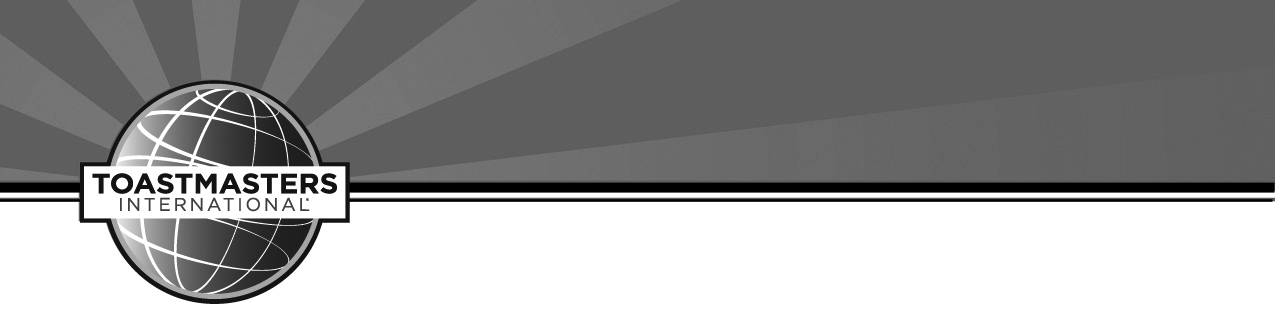 District 19 Council Annual Meeting Agenda21st May 2016, West Des Moines, IowaBefore meeting gets underway, announcement that Jacque Johanson was on her way to the conference and suffered a heart attack. Is in Fort Dodge hospital. We will update as more information is received. Please state your name, your club and number prior to addressing the Chair.Call to Order 9:33 a.m.Inspirational Message given by Betty LongReading of the Mission of the District as read by Regis ZweigertMeeting Appointments: Leah Cox ad Administration ManagerLeAnn Blankenburg as Credentials ChairRuss Kock as ParliamentarianRules Committee:Tom Stockebrand and Russ KockLogistics Manager Jamie WardChief Teller Jamie WardTimer Steve WheelerUpcoming minutes committee will consist of Claude Hartman AND Peggy ONeilCredentials Report as given by LeAnn Blankenburg see attached- we have a quorum.Adoption of Meeting Rules: Moved by Russ Kock to approve as submitted.  Jamie Ward handed out copies of the rules. Take 5 minutes to peruse. Announcement that there was an objection to a rule. That rule was removed.Kelly Nielsen Talk of the Town, This was rule #4-no member will speak without a previous vote allowing the same. There was confusion regarding this and delegates needing to vote prior to someone having a second opportunity to speak. This was only to allow speakers no more than 2 minutes. There is typically only one person speaking per pro/con.Tom Stockebrand Area 53 Director- If a person feels they would need more time for their matter, all they have to do is ask prior to the meeting.Adoption of the Agenda, approved as submittedApproval of Minutes from Previous Meeting at the Fall 2015 Conference Steve Nilson President of Town and College- there were some typographical errors. These will be corrected by Administration Manager, approved as corrected.Confirmation of District Appointments since Fall Conference.District Leadership Committee Report as given by Mark Latta Immediate Past District Governor. There was no report submitted 6 weeks prior to the event. All candidates will run from the floor.Special Order: Officer ElectionsDistrict Director: Mark Latta IPDG nominated Keith Nielsen, no opposition, Mr. Nielsen is qualified and accepts the nomination. 1 vote cast for Keith Nielsen for District DirectorProgram Quality Director: Mark Latta CrossRoads Storytellers 1442 nominates Jeanne Heil, no opposition, Ms. Heil is qualified and accepts the nomination. 1 vote cast for Jeanne Heil for Program Quality DirectorClub Growth Director: Tom Stockebrand Early Risers nominates Brenda Peshak. Ms. Peshak is qualified and accepts the nomination.Mark Latta, North Dodge Toastmasters nominates Cyndi Hanson. Ms Hanson is qualified and accepts the nomination.Ms. Peshak received 65 votes, Cyndi Hanson 53. Brenda Peshak is elected the Club Growth Director.Division A Director: Ann Kock, WIT Masters nominates Cyndi Hanson for Division A Director. Ms. Hanson is qualified and accepts the nomination. No opposition. 1 vote is cast for Cyndi Hanson for Division A Director.Division B Director: Tom Stockebrand Opportunity Knocks nominates Theresa Mickelson for Division B Director. Ms. Mickelson is qualified and accepts the nomination. Mark Latta North Dodge nominates Marilyn McConkey Boyles for Division B Director. Ms McConkey Boyles is qualified and accepts the nomination.Marilyn McConkey Boyles 34 votes,Theresa Mickelson 82 votes.Theresa Mickelson is elected for Division B Director. Division C Director: Tom Stockebrand Opportunity Knocks nominates Sherrill Marske for Division C Director. Ms Markse is qualified and accepts the nomination. No opposition,1 vote is cast for Sherrill Marske for Division C Director.Division D Director: Jerry Byg Town and College nominates Mahanthi Bukkapatnum for Division D Director. Mr. Bukkapatanum is qualified and accepts the nomination. No opposition. 1 vote is cast for Mahanthi Bukkapatanum for Division D Director.Division E Director: Kristin Bruchmann Quad Cities Advanced 1321 nominates Betty Long for Division E Director. Ms. Long is qualified and accepts the nomination. No opposition, 1 vote is cast for Betty Long for Division E Director.Senior Officer Reports:District Director Report on fileProgram Quality Director Report on fileClub Growth Director  Report on filePublic Relations Manager  Report on fileFinance Manager Report on fileDivision Directors Reports:Division A Director Report not in attendance. Received after the conference. On fileDivision B Director Report on fileDivision C Director Report on file as read by Claude HartmanDivision D Director Report on fileDivision E Director Report on fileCommittee ReportsAudit Committee on filePast District Governor’s Report on fileDistrict Executive Committee – District Realignment on file	The realignment committee consisted of Reginald Williams, LeAnn Blankenburg and Tom Stockebrand all past District Governors. They will be enacted with a few changes. 	Division A, Area 12 Ah Matters is now suspended.	Division B- Area 33 RC Avionics is changed to RC Toastmasters	Division #-Talk of the Town is back in good standing.Area 13 will be dissolved and combined into others in A.Area 31 is also dissolved and moved into A for increased strength in A. Division C Area 54 is dissolved and realigned into other areas.Mark Latta 5 Seasons Leadership Academy moved to accept the report as submitted and as amended by Keith Nielsen. Motion carried.Fall Conference Committee: Moved by Ryan Field E Series, Area 91 Director that the fall 2016 conference be held in Dubuque on October 28, 29. Motion carried.New Business: Dues will be going up internationally to $45 per half effective this next dues cycle. 
This will be the last conference that the old branded banners will be allowed for the Banner Parade. This is per Toastmasters International for continuity of branding.Clubs are responsible for purchasing their new banners. The district will look into helping some of the smaller clubs with this. 	Michelle Ortega True Solutions- “I move the Spring 2017 conference be held in central Iowa at a date to be announced with Sherry Sullivan and Michelle Ortega as co-chairs.AnnouncementsTime and place of next meeting – District Council meeting, 29th October 2016, Dubuque, Iowa.The next DEC meeting will be held in Dubuque Iowa October 29, 2016Adjournment 11:47 a.m.